1. ul. BUKOWSKA – ul. POLNAPorównanie lat 2016 – 2017 – 2018Natężenie i kierunki ruchu w całym badanym przedziale godzinowym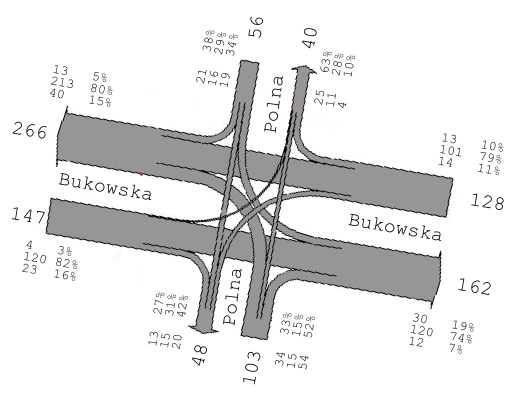 Natężenie i kierunki ruchu – Szczyt poranny (6:30 – 9:00) Natężenie i kierunki ruchu – Szczyt popołudniowy (15:00 – 17:30) Natężenie i kierunki ruchu w godzinachZgodność ruchu rowerzystów z organizacją ruchu w procentach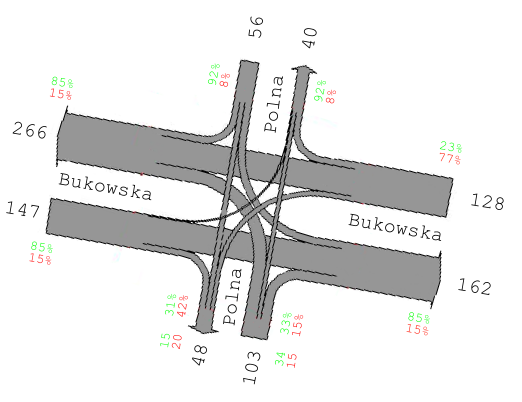 Najczęściej niezgodności z organizacją ruchu polegały na: - jeździe po chodniku wzdłuż ul. Polnej - jeździe pod prąd jednokierunkową drogą dla rowerów wzdłuż ul. Bukowskiej* Dane na wykresach i grafikach we wzorze są danymi przykładowymi i nie muszą być ze sobą spójne. Forma graficzna kartogramów nie jest ściśle ustalona i może być zależna od wykorzystanego oprogramowania. 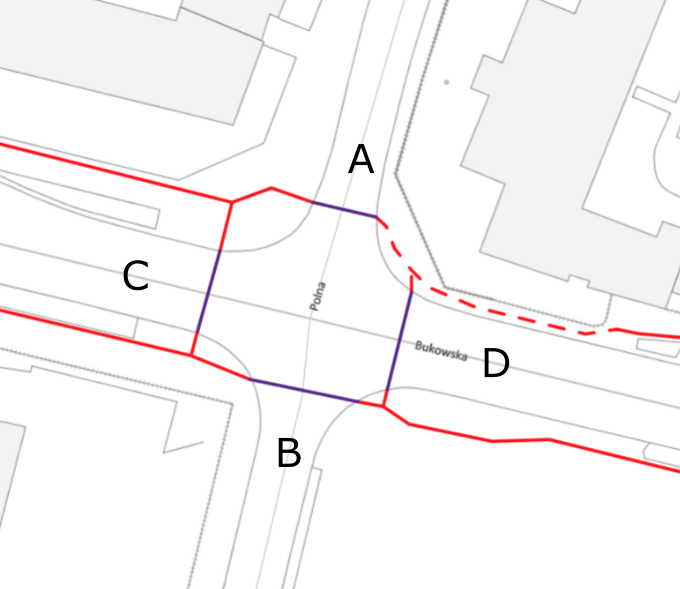 1523Rowerzystów w badanym przedziale godzinowym305Średnio w ciągu 1 godziny201620172018Liczba rowerzystów przejeżdżających w badanym przedziale godzinowym170312391523Średnio na godzinę341248305WlotKierunek
ruchuN a t ę ż e n i aN a t ę ż e n i aN a t ę ż e n i aN a t ę ż e n i aN a t ę ż e n i aN a t ę ż e n i aN a t ę ż e n i aN a t ę ż e n i aN a t ę ż e n i aN a t ę ż e n i aN a t ę ż e n i aN a t ę ż e n i aN a t ę ż e n i aN a t ę ż e n i aN a t ę ż e n i aWlotKierunek
ruchu06:3007:0007:3008:0008:3015:0015:3016:0016:3017:00Suma relacjiSuma wlotuWlotKierunek
ruchu07:0007:3008:0008:3009:0015:3016:0016:3017:0017:30AL35925821137194AW107131191818141320124194AP156221544333194BL11411312114151BW371078111922105109151BP462221421328151CL16714531621048703CW52788658615346806349616703CP322335181639703DL11111017111243655DW22617544396182817570570655DP237101061042655